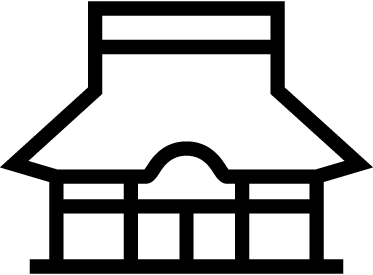 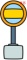 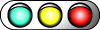 <<千本上立売バス停より東へすぐ>>